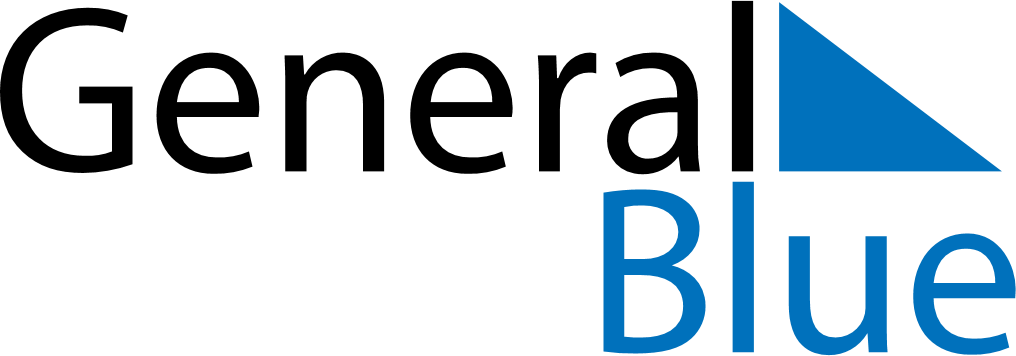 Weekly CalendarOctober 8, 2023 - October 14, 2023Weekly CalendarOctober 8, 2023 - October 14, 2023Weekly CalendarOctober 8, 2023 - October 14, 2023Weekly CalendarOctober 8, 2023 - October 14, 2023Weekly CalendarOctober 8, 2023 - October 14, 2023Weekly CalendarOctober 8, 2023 - October 14, 2023SundayOct 08MondayOct 09TuesdayOct 10WednesdayOct 11ThursdayOct 12FridayOct 13SaturdayOct 14